Development fill in the blank notes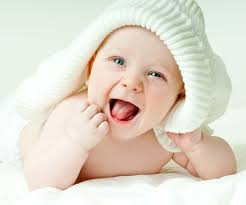 The development continues…Infancy 	_________________is characterized by : Rapid ____________ developmentFast ________________.  Development of _________________ system___________ by 1 yr, ____________by 2 yrs.Early childhood ____________Is characterized by:   Rapid ________________, Development of __________________ skills (colouring), ______________(learning to socialize with peers),Childhood _____________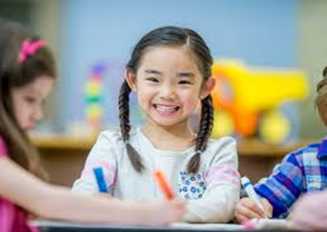 Is characterized by: Slower ________________, Increased _____________ and ____________________. (kids learn to jump-rope by 5 and ride a bike by 7)Adolescence __________________ Adolescence is from the Latin word that means _________________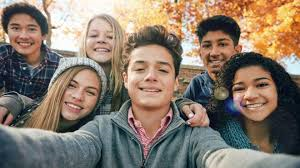 It wasn’t used as a life stage until __________.Before that you were considered an ______________________.Now we recognize it as an important stage of development.It is characterized by:_____________: the development of _______________ organs. _____________characteristics.______________: a time of discovering who you are.End of _____________. Girls last growth spurt ______________. Boys last growth spurt _______________Continued ___________development for girls until _________, for boys until ________.Adulthood _________________________ stage of human development__________:  Productive and engage in society____________ and have families_____________ for women stops at menopause around the ______________Men can reproduce until ______________.Old age 70 -………..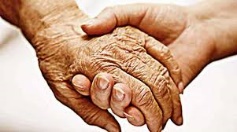 For___________ it begins at ________ for ___________ it begins at _________ .This is a time when due to the wear and tear of life ___________________________. You have a __________________ of activities.You get _______________ in your eyes or you need a _______________, your _______ don’t work and you need a ____________.Some people live a very______________ old age.The __________ you live, the _______________ your life expectancy.Right now in Canada the average _________________ is ____ for men                             and _____ for women.Financial advisers will tell you to plan to live _________________.Match the life stage to each picture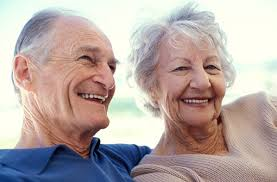 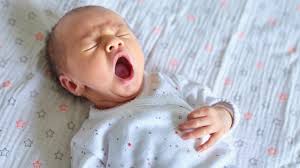 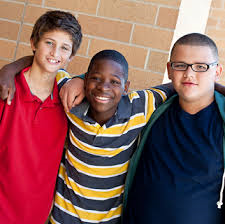 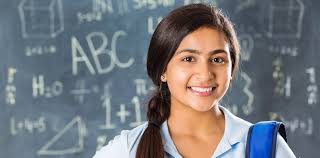 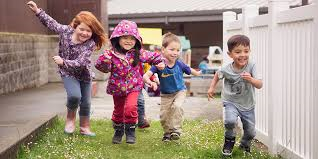  a.____________	b.___________	      c.__________    d. _____________     e.______________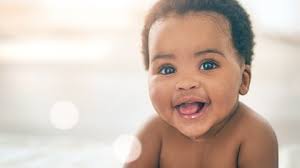 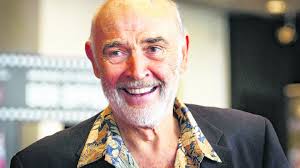 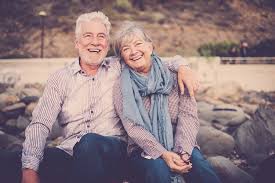 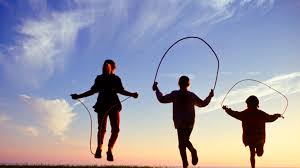 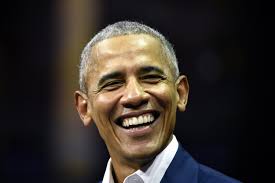   f.___________	         g.___________          h.__________           i______________            j.___________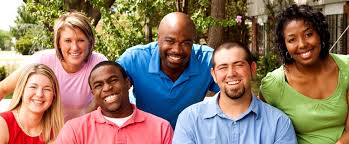 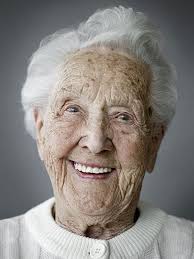 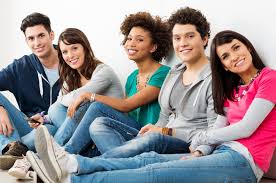 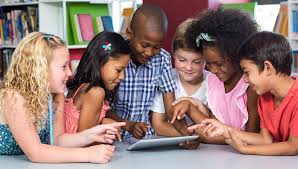 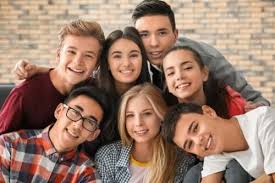 k.______________             l.___________          m. ___________        n.___________        o.________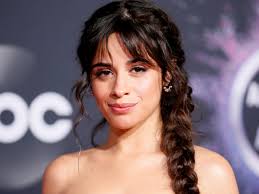 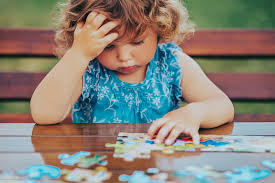 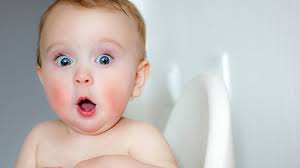 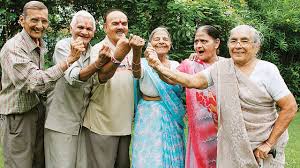 p. ____________           q. ____________                   r.________________      s. Camilla Gabello   ________         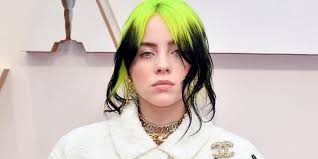 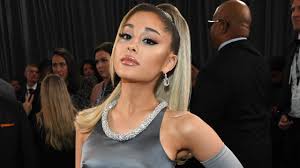 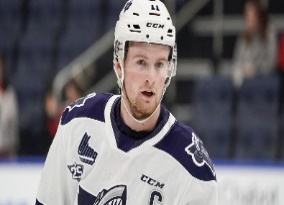 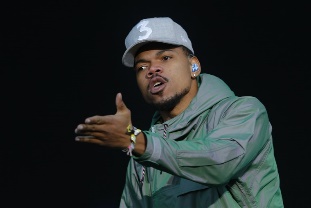 t.Chance the Rapper           u. Alexis Lefreniere	    v. Ariana Grande 		w.  Billie Eilish_______________         _________________               _______________                  _________________  